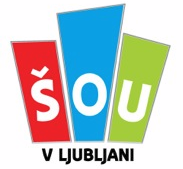 Študentska organizacija Univerze v LjubljaniVOLILNA KOMISIJAVolitve v Študentski zbor in Upravne odbore Študentskih organizacij visokošolskih zavodovOBRAZEC ZA PRIJAVO VOLILNE KAMPANJEza društva, organizacije ali skupineI. PODATKI ORGANIZATORJA: Ime društva, organizacije ali skupine: …………………………………………………………………………………………..Naslov društva, organizacije ali skupine: ……………………………………………………………………………………….Ime in priimek zakonitega zastopnika društva, organizacije ali skupine: …………………………………………..II. SEZNAM KANDIDATOV ALI LISTIII. PREDVIDEN ČAS TRAJANJA IN POTEK VOLILNE KAMPANJE (PREDVIDENE DEJAVNOSTI, PREDVIDENA KOLIČINA TISKOVIN, ...): ...........................................................…………………………………………………………………………………………………………………………………………………. ………………………………………………………………………………………………………………………………………………….………………………………………………………………………………………………………………………………………………….…………………………………………………………………………………………………………………………………………………. IV. SOGLASJA PRAVNIH OSEB, KATERIH ZNAKE IN IMENA, KI SO PODOBNI ALI ISTOVETNI Z IMENI ALI RAZPOZNAVNIMI ZNAKI TEH PRAVNIH OSEB, BO ORGANIZATOR UPORABLJAL V VOLILNI KAMPANJI (priložiti obrazcu) Izjava organizatorja: Potrjujem istovetnost podatkov na obrazcu in izjavljam, da sem seznanjen s pravilniki, ki urejajo izvajanje volilne kampanje za volitve v UO ŠOVZ in ŠZ ŠOU v Ljubljani. Kraj in datum: 						      Podpis zakonitega zastopnika:Ime liste (če obstaja) IN ime in priimek kandidata:Lastnoročni podpis kandidata: